Житомирський медичний інститутЖитомирської обласної радиКафедра технологій медичної діагностики, реабілітації та здоров'я людиниСилабус освітнього компонента «Профілактична медицина, гігієна та екологія»Рівень вищої освіти: перший (бакалаврський)Галузь знань: 22 «Охорона здоров’я»Спеціальність: 227 «Фізична терапія, ерготерапія»Освітньо-професійна програма: «Фізична терапія, ерготерапія»Вид освітнього компонента: обов’язковийМова викладання: державнаФорма навчання: очна (денна)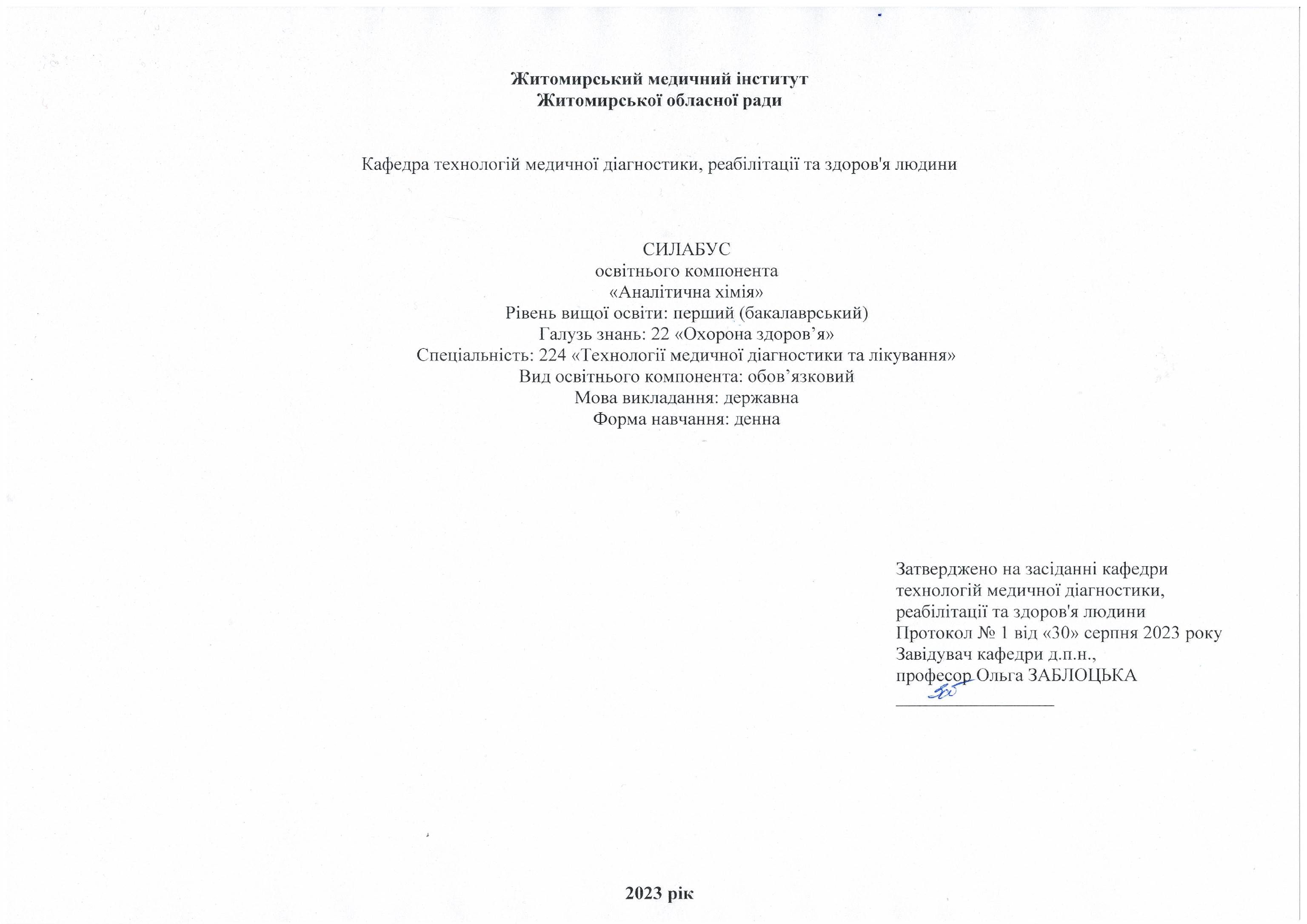 2023Загальна інформація про викладача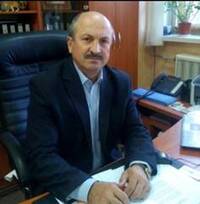 1. Назва ОК«Профілактична медицина, гігієна та екологія» 2. Обсяг ОК3. Ознаки  ОК4. Передумови вивчення ОК- ґрунтується на попередньо вивчених ОК: «Анатомія людини», «Загальна теорія здоров’я та здорового способу життя»;- інтегрується з такими ОК: «Фізіологія людини»;- закладає фундамент для подальшого засвоєння здобувачами знань та умінь з циклу ОК професійної і практичної підготовки бакалавра.5. Мета й завдання ОКМетою ОК є створення антропоекологічного моніторингу –  системи спостережень за змінами процесів життєдіяльності людей у зв'язку з дією на них різних факторів довкілля, а також спостережень та оцінок умов середовища, які впливають на здоров'я населення, зумовлюють поширення захворювань.Основними завданнями вивчення ОК є: -ознайомлення з базовими поняттями профілактичної медицини, - визначення екологічних, соціально-економічних та медичних детермінант здоров’я; -організації і проведення профілактичних заходів; -формування у населення здорового способу життя та відповідального ставлення до особистого здоров’я; -створення умов та забезпечення міжсекторальної взаємодії в інтересах здоров’я населення. 6. КомпетентностіЗгідно з вимогами Стандарту вищої освіти та Освітньої професійної програми підготовки бакалавра цей ОК забезпечує набуття здобувачами вищої освіти компетентностей.Загальні:Знання та розуміння предметної області та розуміння професійної діяльності.Навички міжособистісної взаємодіїЗдатність спілкуватися державною мовою як усно, так і письмово.Навички використання інформаційних і комунікаційних технологій.Здатність до пошуку, оброблення та аналізу інформації з різних джерел.Здатність вчитися і оволодівати сучасними знаннями.Здатність застосовувати знання у практичних ситуаціях.Спеціальні (фахові):Здатність враховувати медичні, психолого-педагогічні, соціальні аспекти у практиці фізичної терапії, ерготерапіїЗдатність провадити безпечну для пацієнта/клієнта та практикуючого фахівця практичну діяльність з фізичної терапії, ерготерапії у травматології та ортопедії, неврології та нейрохірургії, кардіології та пульмонології, а також інших областях медицини. 7. Результати навчання з гідно з профілем програми після вивчення освітнього компонента:Демонструвати готовність до зміцнення та збереження особистого та громадського здоров'я шляхом використання рухової активності людини та проведення роз’яснювальної роботи серед пацієнтів/клієнтів, членів їх родин, медичних фахівців, а також покращенню довкілля громади.Використовувати сучасну комп’ютерну техніку; знаходити інформацію з різних джерел; аналізувати вітчизняні та зарубіжні джерела інформації, необхідної для виконання професійних завдань та прийняття професійних рішень.Діяти згідно з нормативно-правовими вимогами та нормами професійної етики.8. Методична картка ОКЛекції:Практичні заняття:Самостійна робота:9. Система оцінювання та вимогиВиди контролю: поточний, модульний, підсумковий. Методи контролю: спостереження за навчальною діяльністю здобувача, усне опитування, письмовий контроль, тестовий контроль. Форма контролю: залік. Контроль знань і умінь здобувача (поточний і підсумковий) з ОК «Профілактична медицина, гігієна та екологія» здійснюється згідно з європейською кредитно-трансферною накопичувальною системою освітнього процесу. Рейтинг здобувача із засвоєння ОК визначається за 100 бальною шкалою. Він складається з рейтингу з ОК, для оцінювання якого призначається 60 балів, і рейтингу з атестації (залік, ПМК) – 40 балів. Критерії оцінювання. Еквівалент оцінки в балах для кожної окремої теми може бути різний, загальну суму балів за тему визначено в навчально-методичній карті. Розподіл балів між видами занять (лекції, практичні заняття, самостійна робота) можливий шляхом спільного прийняття рішення викладача і здобувачів освіти на першому занятті. Рівень знань оцінюється: «відмінно» – здобувач дає вичерпні, обґрунтовані, теоретично і практично правильні відповіді не менш ніж на 90% запитань, розв’язання задач та виконання вправ є правильними, демонструє знання матеріалу підручників, посібників, інструкцій, проводить узагальнення і висновки, акуратно оформлює завдання, був присутній на лекціях, має конспект лекцій чи реферати з основних тем курсу, проявляє активність і творчість у виконанні групових завдань; «добре» – здобувач володіє знаннями матеріалу, але допускає незначні помилки у формулювання термінів, категорій і розрахунків, проте за допомогою викладача швидко орієнтується і знаходить правильні відповіді, був присутній на лекціях, має конспект лекцій чи реферати з основних тем курсу, проявляє активність у виконанні групових завдань; «задовільно» – здобувач дає правильну відповідь не менше ніж на 60% питань, або на всі запитання дає недостатньо обґрунтовані, невичерпні відповіді, допускає грубі помилки, які виправляє за допомогою викладача. При цьому враховується наявність конспекту за темою, самостійність завдань, участь у виконанні групових завдань; «незадовільно з можливістю повторного складання» – здобувач дає правильну відповідь не менше ніж на 35% питань, або на всі запитання дає необґрунтовані, невичерпні відповіді, допускає грубі помилки, має неповний конспект лекцій, індиферентно або негативно проявляє себе у виконанні групових завдань. Підсумкова (загальна) оцінка курсу ОК є сумою рейтингових оцінок (балів), одержаних за окремі оцінювані форми навчальної діяльності: поточне та підсумкове тестування рівня засвоєння теоретичного матеріалу під час аудиторних занять та самостійної роботи (модульний контроль); оцінка (бали) за виконання практичних індивідуальних завдань. Підсумкова оцінка виставляється після повного вивчення ОК, яка виводиться як сума проміжних оцінок за змістові модулі. Остаточна оцінка рівня знань складається з рейтингу з навчальної роботи, для оцінювання якої призначається 60 балів, і рейтингу з атестації (ПМК) – 40 балів.Розподіл балів, що отримують здобувачі вищої освіти при вивченні ОК «Профілактична медицина, гігієна та екологія»Оцінювання здобувача вищої освіти відбувається згідно з «Положення про організацію освітнього     процесу»10. Політика ОКПолітика щодо академічної доброчесності. Політика ОК ґрунтується на засадах академічної доброчесності (сукупності етичних принципів та визначених законом правил, якими мають керуватися учасники освітнього процесу під час навчання) та визначається системою вимог, які викладач ставить до здобувача у вивченні ОК (недопущення академічного плагіату, списування, самоплагіат, фабрикація, фальсифікація, обман, хабарництво, необ’єктивне оцінювання, заборона використання додаткових джерел інформації, інтернет ресурсів без вказівки на джерело, використане під час виконання завдання тощо). З метою запобігання, виявлення та протидії академічного плагіату в наукових та навчальних працях викладачів, науково-педагогічних працівників інституту та здобувачів в закладі розроблено «Положення про систему запобігання та виявлення академічного плагіату у наукових і навчальних працях працівників та здобувачів Житомирського медичного інституту Житомирської обласної ради». За порушення академічної доброчесності здобувачі освіти можуть бути притягнені до відповідальності: повторне проходження оцінювання (контрольна робота, іспит, залік тощо); повторне проходження відповідного освітнього компонента освітньої програми; відрахування із закладу освіти (крім осіб, які здобувають загальну середню освіту); позбавлення академічної стипендії. Політика щодо відвідування. Політика щодо відвідування усіх форм занять регламентується «Положенням про організацію освітнього процесу у Житомирському медичному інституті ЖОР». Здобувач зобов’язаний виконувати правила внутрішнього розпорядку інституту та відвідувати навчальні заняття згідно з розкладом, дотримуватися етичних норм поведінки. Присутність на занятті є обов’язковим компонентом оцінювання. Політика щодо перескладання. Порядок відпрацювання пропущених занять з поважних та без поважних причин здобувачі інституту регламентується «Положенням про порядок відпрацювання здобувача освіти Житомирського медичного інституту Житомирської обласної ради пропущених лекційних, практичних, лабораторних та семінарських занять». Політика щодо дедлайнів. Здобувач освіти зобов’язані дотримуватися термінів, передбачених вивченням ОК визначених для виконання усіх видів робіт. Політика щодо апеляції. У випадку конфліктної ситуації під час проведення контрольних заходів або за їх результатами, здобувач освіти має право подати апеляцію згідно з «Положенням про апеляцію результатів контрольних заходів знань здобувачами вищої освіти ЖМІ ЖОР» http://www.zhim.org.ua/images/info/pol_apel_rezult.pdf. Заява подається особисто в день оголошення результатів контрольного заходу начальнику навчально-методичного відділу інституту і передається проректору з навчальної роботи та розглядається на засіданні апеляційної комісії не пізніше наступного робочого дня після її подання. Здобувач має право бути присутнім на засіданні апеляційної комісії. При письмовому контрольному заході члени апеляційної комісії, керуючись критеріями оцінювання з цього ОК, детально вивчають та аналізують письмові матеріали контрольного заходу. Повторне чи додаткове опитування здобувача апеляційною комісією заборонено. Результати апеляції оголошуються здобувачу відразу після закінчення розгляду його роботи, про що здобувач особисто робить відповідний запис у протоколі засідання апеляційної комісії. Політика щодо конфліктних ситуацій. В Інституті визначено чіткі механізми та процедури врегулювання конфліктних ситуацій, пов’язаних з корупцією, дискримінацією, сексуальними домаганнями та ін. Упроваджено ефективну систему запобігання та виявлення корупції, вживаються заходи, спрямовані на підвищення доброчесності працівників і здобувачів освіти інституту, дотримання правил етичної поведінки, створення додаткових запобіжників вчиненню корупційних дій і пов’язаних із корупцією правопорушень. Рішенням Вченої ради затверджено: Антикорупційну програму http://www.zhim.org.ua/images/info/antikoruption.pdf , «Положення про комісію з оцінки корупційних ризиків», http://www.zhim.org.ua/images/info/pol_komisiya_korupcii.pdf , План заходів з виконання антикорупційної програми відповідно до Закону України «Про запобігання корупції http://www.zhim.org.ua/images/info/plan_zahodiv_korupciya.pdf , яким передбачено проведення інститутом антикорупційних заходів під час здійснення своїх статутних завдань. Для вирішення питань, пов’язаних із запобіганням будь-яких форм дискримінації, зокрема і за ознаками статі, в інституті діє «Телефон Довіри», (0412-46-19-62) звернувшись за ним, здобувачі освіти мають можливість отримати анонімну, екстрену, безкоштовну, кваліфіковану допомогу. Створена «Скринька довіри», до якої анонімно можуть звертатись здобувачі: залишати там свої скарги чи пропозиції. Також у закладі розроблено План заходiв щодо попередження мобiнгових/булiнгових тенденцiй у Житомирському медичному інституті ЖОР https://www.zhim.org.ua/images/info/polozh_buling.pdf , «Положення про політику запобігання, попередження та боротьби з сексуальними домаганнями і дискримінацією» http://www.zhim.org.ua/images/info/pol_seks_domag.pdf , працює практичний психолог.11. Рекомендована літератураБазова:1. Гігієна праці: Підручник / Ю.І. Кундієв, О.П. Яворовський, А.М. Шевченко та ін.; за ред. акад. НАН України, НАМН України, проф. Ю.І. Кундієва, чл.-ком. НАМН України проф. О.П. Яворовського. — К.: ВСВ „Медицина”, 2018. — 904 с. 2. Радіаційна гігієна: підручник для лікарі-інтернів та лікарів-слухачів/ [Мурашко В.О., Мечев Д.С., Бардов В.Г.,та ін.] — Вінниця: Нова книга, 2018. –376 с3. Гігієна дітей і підлітків: Підручник / За ред. проф. В.І.Берзіня. — К.: Асканія, 2019. — 307 с.4. Гігієна харчування з основами нутріціології: Підручник. — У 2 кн. / В.І. Ципріян, І.Т. Матасер, В.І. Слоботкін та ін.; за ред проф. В.І. Ципріяна. — К.: Медицина, 2020. — 544 с. 5. Бебешко П.С., Скоробреха Ю.С., Корніяк О.П. «Основи профілактичної медицини». – Київ, ВСВ Медицина, 2020.Допоміжна:В.Г.Бардов «Гігієна та екологія», - Вінниця, Нова книга, 2006.2. Профілактична медицина. Загальна гігієна з основами екології: Підручник / І.І. Даценко, Р.Д. Габович. — К.: Здоров’я, 2004. — 792 с.3. "Норми радіаційної безпеки України (НРБУ-97)" затверджені постановою Головного державного санітарного лікаря України від 01.12.1997 р. № 62.4. "Основні санітарні правила забезпечення радіаційної безпеки України", затверджені наказом МОЗ України від 02.02.2005 р. № 54 5. Закон України Про поводження з радіоактивними відходами, від 30.06.1995 №255/95-ВР6. Закон України Про захист людини від впливу іонізуючого випромінювання, від 14.01.1998 №15/98-ВР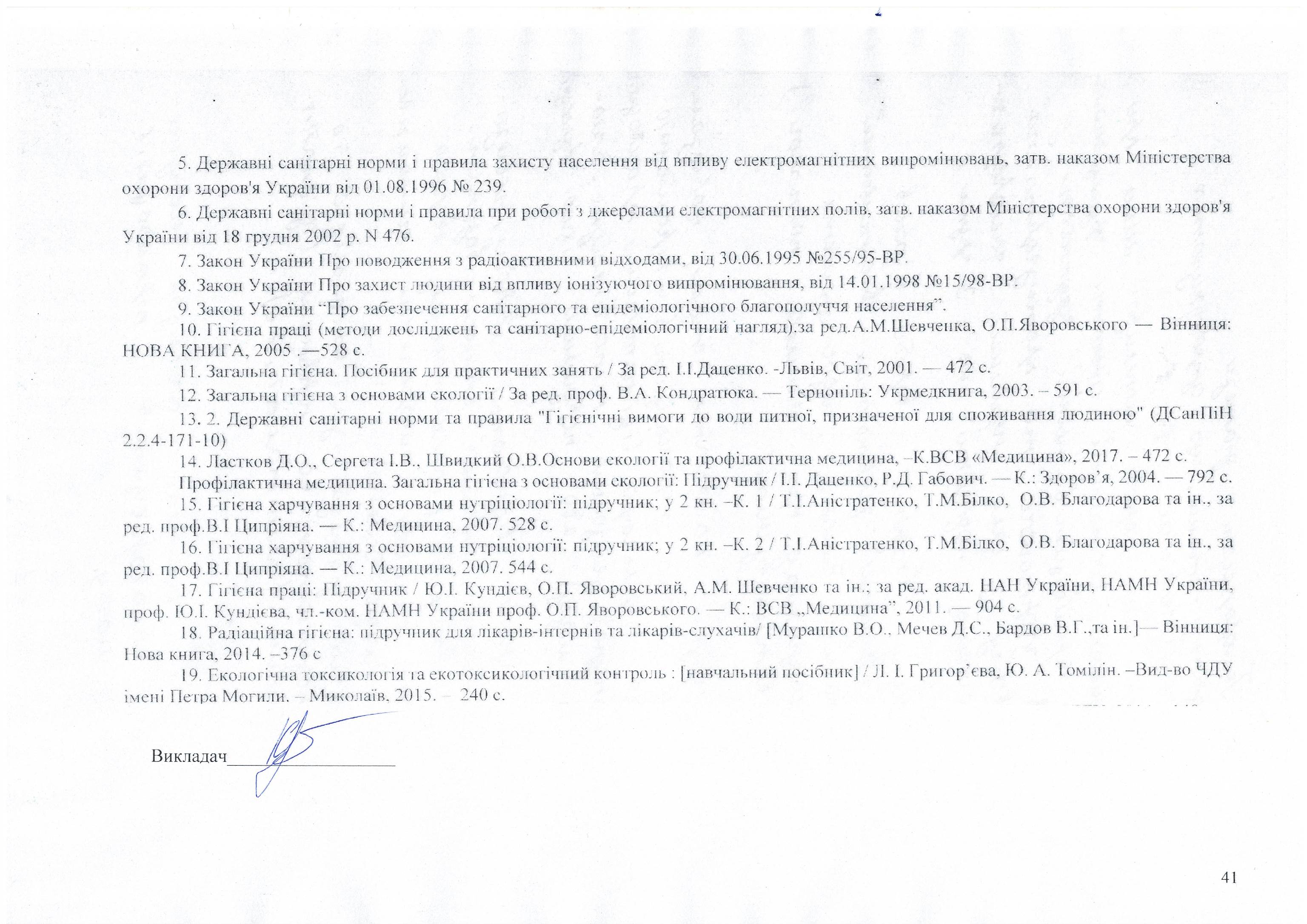 Назва ОКПрофілактична медицина, гігієна та екологіяВикладачКиричук Іван Миколайович к.мед.н, асистент кафедри технологій медичної діагностики, реабілітації та здоров'я людиниПрофайл викладачаhttps://www.zhim.org.ua/kaf_ldgz.phpКонтактний телефон067 410-58-77E-mail: I_kirichuk@ukr.net Сторінка ОКв системі Інтранет КонсультаціїКонсультації: Понеділок з 13:00 до 14:30Онлайн комунікація з використанням відео-або аудіотехнологій (ZOOM, Viber (+380674102751), Skype, Telegram, електронна пошта) Вид заняттяКількість годинЛекції20Практичні заняття24Самостійна робота46Рік викладанняКурс(рік навчання)СеместрСпеціальністьКількість кредитів / годинКількість змістових модулівВид підсумкового контролюОбов’язковий\ вибірковий2-й2-й3227 «Фізична терапія, ерготерапія»3 / 901залікОбов’язковийТемаМодуль 1Гігієна як основа профілактичної медицини.Гігієна повітря.Гігієна ґрунту.Гігієна води й водопостачання населених місць.Гігієна приміщень та благоустрій населених місць.Гігієна харчуванняГігієна праці.Радіаційна гігієнаГігієна дітей та підлітків.Гігієна лікувально-профілактичних закладів.     Тема        Модуль 1Методика гігієнічного оцінювання повітряного середовища. Санітарно-гігієнічна оцінка стану ґрунту. Визначення органолептичних показників питної води.Визначення показників природного і штучного освітлення. Гігієнічне оцінювання добового раціону.Оцінювання тяжкості, напруженості, шкідливості та небезпечності праці. Методи гігієнічного нормування радіаційного забруднення. Санітарно-гігієнічний контроль за об’єктами, в яких застосовується джерело іонізуючого випромінювання.Гігієнічне оцінювання фізичного розвитку дітей і підлітків. Гігієнічне оцінювання умов перебування пацієнтів та праці медичного персоналу в лікувально-профілактичних закладах. Особиста гігієнаПМКТемаЗдоровий спосіб життя та його вплив на здоров’я людини.Клімат вплив його на організм людини.Санітарна охорона ґрунту.Гігієнічні вимоги до  питної води централізованого та нецентралізованого постачання.Ступінь мінералізації води. Види мінеральних вод.Кондиціонування повітря. Опалення житлових приміщень.Раціональне харчування та його вплив на здоров’я людини .Сучасні вимоги до організації дієтичного харчування стаціонарних хворих. Гігієна праці медичного персоналу.Вплив наслідків Чорнобильської катастрофи на стан здоров’я населення. Режим дня та гігієна навчальної діяльності в школі.Гігієнічні аспекти профілактики внутрішнолікарняних інфекцій. Підготовка до підсумкового модульного контролюПМК СумаМодуль 1Модуль 1Модуль 1Модуль 1Модуль 1ІДСР40100Т.1Т.2Т.3Т.4Т.554010011111111115401005656565656540100Оцінка національнаОцінкаECTSВизначення оцінки ECTSРейтинг здобувача ОбалиВідмінноАВІДМІННО – відмінне виконання лише з незначною кількістю помилок90 – 100ДобреВДУЖЕ ДОБРЕ – вище середнього рівня з кількома помилками82-89ДобреСДОБРЕ - в загальному правильна робота з певною кількістю грубих помилок74-81ЗадовільноDЗАДОВІЛЬНО – непогано, але зі значною кількістю недоліків64-73ЗадовільноЕДОСТАТНЬО – виконання задовольняє мінімальні критерії60-63НезадовільноFXНЕЗАДОВІЛЬНО – потрібно працювати перед тим, як отримати залік (позитивну оцінку)35-59НезадовільноFНЕЗАДОВІЛЬНО – необхідна серйозна подальша робота01-34